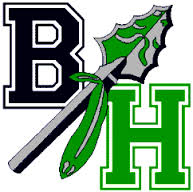 800 R800 Randolph St., Canton, MA 02021andolph St., Canton, MA 02021Dear Local Business,Please let me take this time to introduce myself. My name is Jerimiah Bonham, andI am the head coach for the Blue Hills Regional hockey team.  The Blue Hills team is made up of student athletes from Blue Hills School district.  The Blue Hills Regional School District includes the following towns: Avon, Braintree, Canton, Dedham, Holbrook, Milton, Norwood, Randolph and WestwoodHockey is one of the most expensive sports in the area, and the student athletes of this program are in need of uniforms, apparel, and even ice time. I am writing this letter to you in hopes that we may request a donation to help support the athletes of this program and assist Blue Hills Regional in providing a quality program for the young men and women of these communities. You can support the program by buying an ad that will be placed in our program that will be handed out at home games.$50     Quarter Page$100   Half Page$200   Whole Page$500   Back Page or Cover*A copy of your company logo and Website link will also go up on our website BlueHillsHockey.comChecks made out to: Blue Hills regional Technical School ATTN: HOCKEY PROGRAMThank you,JERIMIAH BONHAMHead Ice Hockey CoachBlue Hills Regional Technical School 800 Randolph St. Canton MA 02021Jerahbonham@gmail.com781-336-6767BLUE HILLS PROGRAMS:Automotive, Computer Information, Construction Technology, Cosmetology, Culinary Arts, Drafting/CAD, Early Education and Care, Electrical, Electronics, Engineering Technology, Graphic Communications, Health Assisting, Heating, Ventilation and Airconditioning, Metal Fabrication